Take a Break!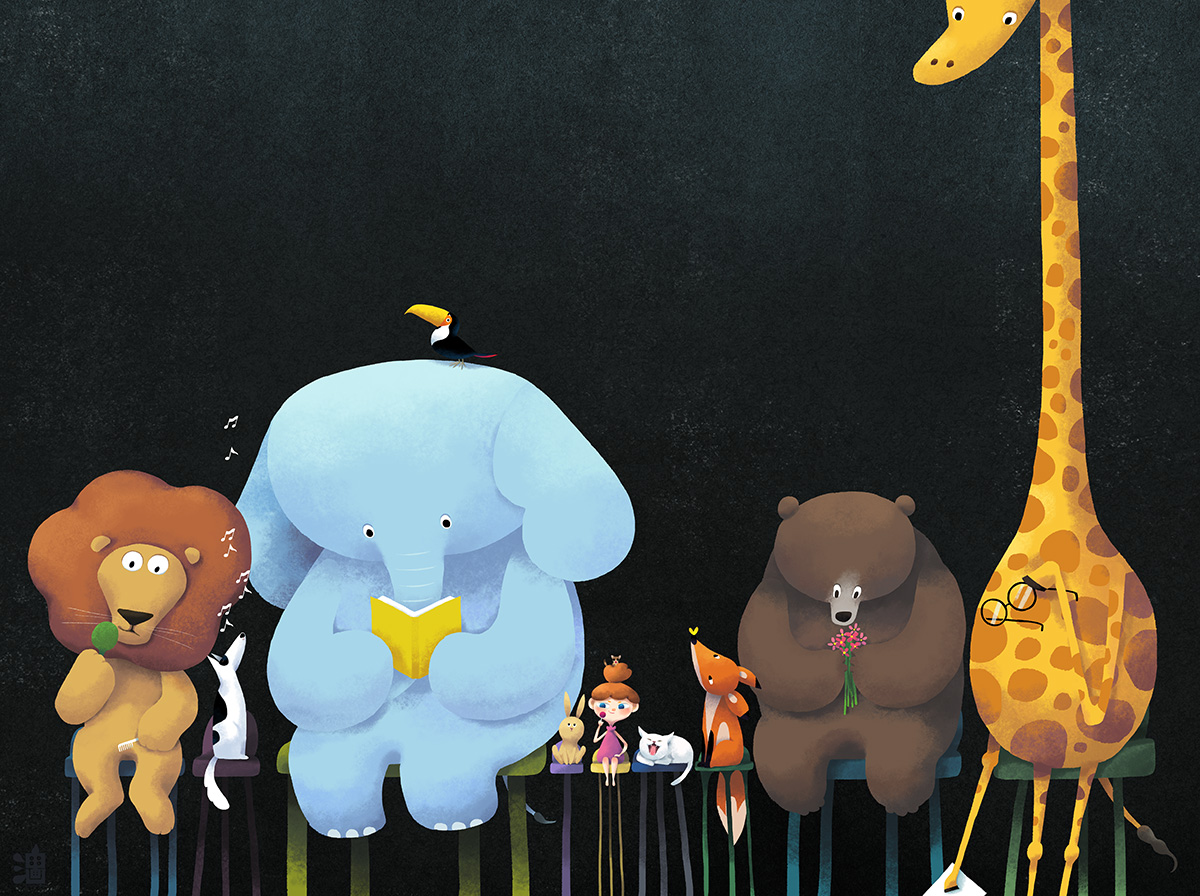 		 Look at the picture carefully.Think about these questions and answer them in your workbooks. Remember there are no right or wrong answers.What animals can you see? Write a list.What are the different animals doing?How is the bear feeling?Which animal do you think is the happiest? Why?The animals are taking a break. What do you like to do when you need a break from your work?Challenge (write in full sentences)What do you think the animals were doing before this picture was taken?Who do the animals belong to?Give each animal a name. Try and use alliteration so that the animals name starts with the same letter as the animal, for example Leo the Lion.Write some of your own questions for this picture.